Муниципальное казенное общеобразовательное учреждение «Табачновская  средняя общеобразовательная школа»«УТВЕРЖДАЮ»Директор школы ______В.Н. Зюбина«__» ______2015 год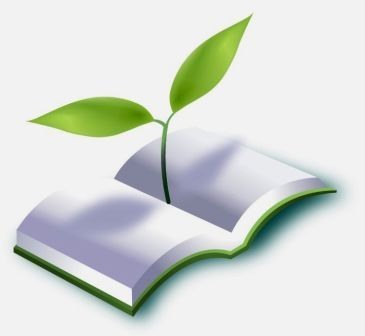 Программадуховно-нравственного воспитания "Мы - Россияне"Срок реализации 5 лет  2015 – 2020 гг.с. ТабачноеИнформационная карта программы духовно-нравственного  воспитания «Мы - Россияне»Содержание1. Актуальность проблемы духовно-нравственного воспитания школьников       42. Пояснительная записка                                                                                             53. Законодательная база духовно-нравственного воспитания.                                 84. Концептуальная часть                                                                                               95. Принципы программы                                                                                             107.  Этапы реализации программы                                                                               118. Диагностика                                                                                                              129. Формы работы с родителями                                                                                  13                                                                                            10. Форма работы с учащимися.                                                                                 1411. Основные направления работы                                                                            1512.  Ожидаемый результат.                                                                                         1713. Механизмы реализации программы воспитательной работы                           1914. Используемая литература.                                                                                    201. Актуальность проблемы духовно-нравственного воспитания школьниковНе забывайте рода своего, прошлого своего, изучайте своих дедов и прадедов работайте над закреплением их памяти.П.А. ФлоренскийОсобую тревогу сегодня вызывает психическое и духовное здоровье подрастающего поколения. Размытые и искаженные духовно- нравственные ориентиры  в обществе, пропаганда насилия, эротики, жестокости, разрушения семейного уклада отрицательно воздействуют на детские души. Школа – это тот островок в нашем прагматичном и сложном мире, где учат добру, справедливости, честности и любви к ближнему. Кто как не школа должна заботиться о нравственном становлении личности. Мы стараемся воспитать у наших учащихся национальное достоинство русского человека и сформировать в душах молодого поколения черты, присущие русскому человеку: доброту, благородство, сострадание, трудолюбие и др. Особую значимость приобретает возрождение традиций русской семьи, основанных на любви, нравственности и взаимном уважении ее членов.  	Духовно-нравственное воспитание является неотъемлемой частью общего учебно-воспитательного процесса, осуществляемого в системе отечественного образования. Традиционная педагогика считает необходимым целенаправленное развитие у человека проявлений духовности, а точнее – ее светлой стороны, ориентированной на доброту, любовь, истину, уважение к другим людям, сострадание, сочувствие. Под духовно-нравственным воспитанием понимается передача детям тех знаний, которые формируют их нравственность на основе традиционной для Отечества духовности, формирование опыта поведения и жизнедеятельности на базе духовно-нравственных ценностей.2. Пояснительная записка. 	Все вышесказанное учитывалось при составлении целевой комплексной программы воспитания «Мы - Россияне», рассчитанной на реализацию в общеобразовательной школе. Создание программы является закономерным итогом многолетней целенаправленной деятельности, гражданско-нравственной работы педагогического коллектива с целью воспитания у школьников высоких духовно-нравственных качеств.Название программы «Мы - Россияне» не случайно: сейчас особенно необходимо и важно формировать у школьников убеждения и взгляды, отражающие интересы государства и общества, воспитывать чувство гордости и уважения к службе в Вооруженных Силах, формировать и развивать нравственные идеалы, нормы и правила общечеловеческой морали, чувство долга и чести, порядочности, правдивости, честности и др.Педагогический коллектив нашей  школы совершенствует воспитательный процесс, используя различные педагогические технологии.  Коллектив школы развивает и укрепляет позитивные традиции, которые сложились в процессе многолетней совместной работы учителей и учащихся. В числе таких традиций следует выделить:уважение к истории школы и родного края;тесную связь с выпускниками;стремление учителя к достижению высокого уровня профессионализма;демократический стиль сотрудничества учителей, учащихся, родителей;творческая организация досуга учащихся (КТД).Основные идеи, нашедшие отражение в программе, можно сформулировать следующим образом:в программе воспитательной работы представлены все стороны человеческой жизнедеятельности и развития личности;программа ориентирована на воспитание личности образованной, творческой, самостоятельной, гуманной, способной ценить себя и уважать других;содержание программы соответствует интересам, потребностям, возможностям возрастного и индивидуального развития ребенка;содержание программы ориентировано на региональные особенности и социальную обстановку;семья – равноправный участник воспитательного процесса в школе;воспитание ребенка в социуме. Взаимодействие ведомств, государственных и общественных учреждений и организаций; программа построена с опорой на следующие виды деятельности: познавательную, игровую, спортивную, творческую, коммуникативную, досуговую, общественно-организаторскую;программа ориентирует детей на признание и принятие абсолютных ценностей: Человек, Семья, Отечество, Труд, Знания, Здоровье, Культура, Мир, Земля.Человек	- абсолютная ценность, рассматривается как часть семьи, природы, 		   общества.Труд		- основа бытия.Творчество- необходимое условие реализации личности.	Дружба, любовь, гуманное отношение к окружающему – основа взаимоотношений между людьми.	Личность, способная осваивать ценности культуры, умеющая ориентироваться в системе социальных ценностей, становиться субъектом своей жизнедеятельности, стратегом своей судьбы. Ей присущи качества:высокоразвитое сознание (это понимание самого себя, это формирование своего отношения к людям, труду, семье, обществу, это нахождение своего места среди людей, это понимание своих возможностей и желание их реализовать);психическое, физическое и нравственное здоровье (гармония души и тела);широкая образованность (воспитание потребности знать больше, всё время учиться, познавать, развивать себя);высокое воспитание (образ жизни интеллигентного, культурного, нравственного человека);чувство Отечества в сочетании с активной гражданской позицией (преданность, стремление сделать пользу). Наша школа имеет богатую историю и замечательные традиции. Большое внимание уделяется в школе воспитанию патриотизма и гражданственности. Много лет  в нашей школе функционирует музей боевой славы. Добрыми традициями на протяжении всех лет являются: митинги, экскурсии,  использование в работе мультимедийных презентаций. Школьное краеведение помогает воспитывать у учащихся бережное отношение к труду и традициям народа, любовь к родному краю и своей Родине. Большой популярностью в школе пользуется туризм. Учащиеся нашей школы участвуют в районных спортивных мероприятиях. На протяжении многих лет школа является победителем и призёром по баскетболу, футболу, волейболу, игре «Зарница».Целью программы является гармоничное духовное развитие личности школьника и привитие ему основополагающих принципов нравственности на основе патриотических, культурно-исторических традиций России. Для достижения указанной цели решаются следующие задачи: Формирование целостной и научно обоснованной картины мира.Формирование гражданского самосознания, ответственности за судьбу Родины.Формирование духовно-нравственных ориентиров на основе традиционных общечеловеческих ценностей.Развитие креативности как черты личности.Помощь в осознании собственного Я, в самореализации.Физическое развитие учащихся, формирование навыков здорового образа жизни, личной гигиены.Консолидация и координация деятельности школы, семьи, общественности в духовно-нравственном воспитании детей.Развитие форм ученического самоуправления.3. Законодательная база духовно-нравственного воспитания.Конституция РФЗакон Российской Федерации «Об образовании» Концепция модернизации российского образования на период до .Конвенция о правах ребенкаГражданский кодекс РФгосударственной программой «Патриотическое воспитание граждан Российской Федерации на 2006/2011 годы»Устав МКОУ «Табачновская  СОШ»Программа «Духовно-нравственное воспитание учащихся МКОУ «Табачновской СОШ»  на 2015/2020 годы» разработана в соответствии с Конституцией РФ, ст. 28, ст. 29 (о свободе совести и о свободе информации), Федеральным законом «О свободе совести и религиозных объединениях» (ст. 3, п. 1, ст. 5, п. 4), Федеральным Законом «Об образовании РФ», Национальной доктриной образования, Международной конвенцией «О правах ребенка» ., «Всеобщей декларацией прав человека», Гражданским кодексом РФ, «Основами законодательства РФ о культуре» и другими законодательными актами и нормативными документами, касающимися сфер образования и культуры.Все эти юридические документы утверждают гарантии прав ребенка получать знания и воспитываться в соответствии с теми культурно-историческими традициями, которые являются для него родными. Великий русский педагог К.Д. Ушинский писал, что, прежде чем перейти к твердой пище, ребенок вскармливается молоком матери, прежде чем учить ребенка любить другие страны и другие народы, надо его научить уважать свою страну и свой народ. Воспитание должно быть культуросообразным, тогда только можно сформировать гражданина своей страны, нравственно развитую личность. 4. Концептуальная часть.За время существования школа претерпевала различные изменения, но во все времена давала своим ученикам разносторонние знания, благодаря чему среди выпускников школы государственные служащие, военные, врачи и учителя. И не последнюю роль в том, что выпускники школы получают отличное образование и могут состояться как профессионалы, играет выбор концепции воспитания.   	Концепция воспитательной системы образовательного учреждения строится на основе концепций В.А.Караковского, Л.И.Новиковой, Н.Л.Селивановой, Сухомлинского В.А., Ушинского К.Д., Иванова И.П., Щурковой Н.Е.Воспитательная система школы охватывает весь педагогический процесс, интегрируя учебные занятия, внеурочную жизнь детей, разнообразную деятельность и общение за пределами школы, влияние социально-предметной, предметно-эстетической среды, непрестанно расширяющееся воспитательное пространство. Развитие воспитания в системе образования России в последние годы стало одним из приоритетных направлений в деятельности Министерства образования России, органов управления образованием субъектов РФ, образовательных учреждений.Это стало возможным, прежде всего потому, что произошли существенные позитивные изменения в обществе и в государстве в целом, определились  цели воспитания и обучения как единого процесса. Возникла очевидная необходимость повышения статуса воспитательной работы в школе.Организация воспитательного процесса в ОУ закладывает у подрастающего поколения основы общественных идеалов и ценностей, создает условия, при которых каждый ребенок может научиться делать выбор и осуществлять его в соответствии с нормами, которыми руководствуются школа и общество.Основными идеями, которые легли в основу воспитательной системы школы, являются идеи педагогики гуманизма, сотрудничества, формирования единого воспитательного, развивающего пространства, связь с семьей.Воспитательная система создается и развивается в целях оптимизации условий развития и самореализации личности, как воспитанника, так и педагога.5. Принципы реализации программыПринцип гуманистической направленности воспитательного процесса. Этот принцип предполагает создание условий, направленных на раскрытие и развитие способностей школьника, его позитивную самореализацию.Принцип сотрудничества и сотворчества, это необходимое условие для личностного самоопределения учащихся. Оно способствует открытию перед учащимися перспективы роста, помогает добиваться радости успеха, а также реализовать одну из главных задач – помочь осознать свои возможности и поверить в себя, свои силы.Принцип самоактуализации. В каждом ребёнке существует потребность в актуализации своих способностей. Важно побудить и поддержать стремление к проявлению и развитию своих природных возможностей.Принцип доверия и поддержки. Вера в ребёнка, доверие ему, поддержка его устремлений к самореализации. Принцип природосообразности (зависимости от возрастных и индивидуальных особенностей детей), предполагает отношение к ребенку как к части природы, воспитание его с учетом закономерностей природного развития, половозрастных особенностей, особенностей психофизической организации и задатков; Принцип культуросообразности (духовно-нравственное начало в воспитании, традиции, культура своего края), ориентируют воспитателей и всю систему образования на отношение: к детству – как культурному феномену; к ребенку – как к субъекту жизни, способному к культурному саморазвитию и самоизменению; к педагогу – как к посреднику между ребенком и культурой, способному ввести его в мир культуры; к образованию как к культурному процессу; к школе – как к целостному культурно-образовательному пространству, где воссоздаются культурные образы жизни детей и взрослых, происходят культурные события, осуществляется творение культуры и воспитание человека культуры;Соблюдение этих принципов в процессе образования, воспитания и развития школы позволит максимально эффективно воплотить в реальное воспитательное пространство идею школы успеха, реализовать на практике сочетание: «успешный ученик – успешный учитель – успешная школа». 7. Этапы реализации ПрограммыI этап – подготовительный (2015/2016 гг.)Аналитико-диагностическая деятельность. Поиск и коррекция инновационных технологий, форм, методов и способов воспитания с учетом личностно значимой модели образования. Изучение современных технологий новаторов, обобщение их педагогического опыта. Определение стратегии и тактики деятельности. II этап – практический (2016/2017 гг.)Апробация и использование в учебно-воспитательном процессе личностно-ориентированных технологий, приемов, методов воспитания школьников, социальной и психолого-педагогической поддержки личности ребенка в процессе развития и раскрытия его индивидуальных особенностей.III этап – обобщающий (2017/2020 гг.)Обработка и интерпретация данных за 5 лет. Соотношение результатов реализации программы с поставленными целью и задачами. Определение перспектив и путей дальнейшего формирования воспитательной системы.8.  ДиагностикаИзучение особенностей учащихся, понимание мотивов их поведения дают возможность предвидеть их реакции в различных ситуациях, что, в свою очередь, делает воспитательную работу более рациональной и экономной. Направления диагностики: 1. Изучение индивидуальных особенностей личности учащегося: общие сведения;способности;темперамент;тип личности в общении;самооценка;успешность в деятельности;уровень воспитанности.2. Изучение межличностных отношений: социометрия;социально-психологический климат в классе;общие сведения;способности;темперамент;тип личности в общении;самооценка;успешность в деятельности;уровень воспитанности.3. Формы диагностики: анкетирование;тестирование;наблюдение;беседы.9. Работа с родителямиВзаимодействие классного руководителя и родителей заключается в том, что обе стороны должны быть заинтересованы в изучении ребенка, раскрытии и развитии в нем лучших качеств и свойств, необходимых для самоопределения и самореализации. В основе такого взаимодействия лежат принципы взаимного уважения и доверия, взаимной поддержки и помощи, терпения и терпимости по отношению друг к другу.Формы работы с родителямиРодительские лектории;Родительский всеобуч;Родительские собрания на духовно – нравственные темы;Вечера вопросов и ответов (индивидуальные консультации с привлечением специалистов различного профиля – врачей, психологов, юристов и т.д.);Создание родительских клубов по интересам;Функционирование кружков, возглавляемых родителями;Собеседование об удовлетворенности родителей жизнедеятельностью школы;Проведение совместных учебных мероприятий (выставки, конкурсы, экскурсии, спектакли, именины детей, родителей, семинары-собеседования на диалоговой основе, тематические семинары с использованием ТСО;Факультативные занятия совместно с родителями: анкетирование и тестирование родителей с целью выявления ошибок и коррекции процесса духовно-нравственного воспитания в семье;Помощь родителей школе;Визиты домой, индивидуальная работа с детьми дома;Наглядные виды работы: информационные стенды для родителей, папки-передвижки, выставки детских работ, литературы;Ведение социального паспорта класса;День открытых дверей;Создание родительского актива, посещение неблагополучных семей, оказание им помощи;Участие родителей в управлении школой через Совет школы, Совет профилактики, родительский комитет.10. Формы работы с учащимися1.	Через учебную деятельность (решение воспитательных задач на каждом уроке).Через внеклассную и внеурочную деятельность:факультативные занятия, кружковая работа; беседы, классные часы нравственного и духовного содержания, лекции, конференции, диспуты, «круглые столы»;проведение совместных праздников;детская благотворительность;экскурсии, целевые прогулки, игры духовно-нравственного содержания;просмотр слайдов фильмов, видеофильмов, использование аудиозаписи и технических средств обучения;конкурсы, викторины, праздники, выставки детского творчества, творческие вечера, тематические утренники;деловые и ролевые игры, проигрывание ситуаций, дискуссии;моделирование, проектирование;встречи со специалистами и интересными людьми;экспресс-опрос, тест-опрос; тренинги;коллективные творческие дела учащихся;рукоделие и все виды творческой художественной деятельности  детей;презентация книг духовно-нравственного воспитания;благотворительные акции;тематические эстафеты, соревнования;11.  Основные направления работы Воспитательные задачи.Я и Я	1) Формирование духовно-нравственных ориентиров.2) Формирование гражданского отношения к себе.3) Воспитание сознательной дисциплины и культуры поведения, ответственности и исполнительности.4) Формирование потребности самообразования, самовоспитания своих морально-волевых качеств.Я и Отечество	1) Воспитание понимания Отечества как непреходящей ценности, связи с предыдущими поколениями.2) Формирование гражданского отношения к Отечеству.3) Воспитание верности духовным традициям России.4) Развитие общественной активности, воспитание сознательного отношения к народному достоянию, уважения к национальным традициям.Я – защитник Отечества	1) Воспитание чувства патриотизма, сопричастности к героической истории Российского государства, формирование у подрастающего поколения верности Родине, готовности служению Отечеству и его вооруженной защите.Я и здоровье	1) Создание условий для сохранения физического, психического, духовного и нравственного здоровья учащихся.2) Воспитание негативного отношения к вредным привычкам.3) Пропаганда физической культуры и здорового образа жизниЯ и культура1) Раскрытие духовных основ отечественной культуры.2) Воспитание у школьников чувства прекрасного, развитие творческого мышления, художественных способностей, формирование эстетических вкусов, идеалов.3) Формирование понимания значимости искусства в жизни каждого гражданина. Я и семья	1) Формирование представлений о семейных ценностях.2) Формирование уважения к членам семьи, воспитание семьянина, любящего своих родителей.3) Формирование у учащихся понимания сущности основных социальных ролей сына – мужа.Я и школа	1) Формирование у учащихся осознания принадлежности к школьному коллективу, стремление к сочетанию личных и общественных интересов, к созданию атмосферы подлинного товарищества и дружбы в коллективе.2) Воспитание сознательного отношения к учебе, развитие познавательной активности, формирование готовности школьников к сознательному выбору профессии.Я и планета	1) Воспитание понимания взаимосвязей между человеком, обществом, природой.2) Воспитание гуманистического отношения к людям.3) Формирование эстетического отношения учащихся к окружающей среде и труду как источнику радости и творчества людей.12. Ожидаемые результатыЗнание и понимание учащимися истоков отечественной материальной и духовной культуры, осознание духовных основ русской культуры, способность к творчеству в пространстве русской культуры, умение жить по законам гармонии и красоты.Духовно-нравственный потенциал подрастающего поколения. Высокий уровень самосознания, самодисциплины, способность сделать правильный нравственный выбор. Гуманность, уважение прав, свобод и достоинства других людей.Убежденность учащихся в том, что настоящий гражданин любит свою Родину, гордится ее славной историей, изучает историко-культурное наследие, верен своему гражданскому долгу и готов к защите Отечества.Ведение здорового образа жизни, физическое развитие и стремление к физическому самосовершенствованию, отсутствие вредных привычек, отношение к духовному и физическому здоровью как к важной личной и общественной ценности, экологической культуре. Взаимодействие семьи и школы в процессе духовно-нравственного воспитания, школа – центр социокультурной среды. Убежденность учащихся в том, что настоящий гражданин любит и гордится своей Родиной, изучает ее историко-культурное, духовное наследие, верен своему гражданскому долгу и готов к защите Отечества.Настоящий гражданин любит и бережет природу, занимает активную позицию в борьбе за сохранение мира на Земле. Воспитание экологической культуры.13. Механизмы реализации программы воспитательной работы«Мы - Россияне»Кадровое обеспечение: зам. дир. по ВР,  классные руководители, учителя – предметники, родители, орган самоуправления – Совет старшеклассников.Заместитель директора по воспитательной работе – разрабатывает план воспитательной работы, отвечает за реализацию программы воспитательной работы.Педагог-организатор  - обеспечивает разработку и организацию мероприятий по успешности учащихся.Классные руководители - планируют воспитательную работу с учётом интересов и способностей класса, вовлекают учащихся в различные виды деятельности, предусмотренные программой, оказывают поддержку учащимся в самоопределении по отношению к участию в программе, отслеживают результаты учащихся.Учителя – предметники – строят работу, которая будет интересна детям, оказывают индивидуальную педагогическую помощь при возникновении межличностных конфликтов со сверстниками и педагогами, учат с ориентацией на успех.Родители - оказывают помощь в вопросах семейной педагогики, активно участвуют в жизни школы. Орган самоуправления – влияют на организацию и реализацию воспитательного процесса, выдвигают различные идеи, совместно ищут решения проблемЛитература:1.  Устав школы                                                                                                                                 2. Конституция РФ                                                                                                                               3. Закон  об образовании  РФ                                                                                                              4.  Федеральные законы: об основах системы профилактики безнадзорности и правонарушениях несовершеннолетних, о свободе совести и религиозных убеждений, о государственной поддержке молодежных и детских общественных объединений                                                                                                                            5.  Трудовой кодекс   РФ                                                                                                                          6.  Семейный кодекс РФ                                                                                                                   7.  Конвенция ООН о правах ребенка                                                                                               8. Азаров Ю.П. Искусство воспитывать. – М., Просвещение, 1985.9. Сухомлинский В.А. Верь в человека. – М., 1960.10. Круглова Т.Ф., Белоусова Г.В. Структура концепции воспитания школы русской МОУ СОШ № . Пикалво // Завуч, 2002, № 1, с. 37.11. Гуткина Л.Д. Планирование и организация воспитательной работы в школе. – М, 2001.12. Рухиенко Н.М. Программа «Патриотическое воспитание учащихся муниципальной Орликовской средней общеобразовательной школы» // «Практика административной работы в школе», 2004, № 1, с. 50.13. Микрюков В.Ю. Научно-практические основы организации военно-патриотической работы в школе. // «Образование в современной школе», 2006, № 5, с. 27.14. Сазонов В. Воспитательное пространство лицея. // «Народное образование», 2000, № 8, с. 203.15. Корикова Г.М. Этикокультурный модуль «Диалог культур». // «Классный руководитель», 2003, № 2, с. 69.Полное название программыПрограмма духовно-нравственного воспитания «Мы - Россияне»Составитель программыНазвание проводящей организацииМКОУ «Табачновская СОШ» Адрес организации298430 ул. им  Н.Г. Сотника, 5  с. Табачное, Бахчисарайский район,  Республика КрымРабочий телефон(36554) 9-82-50Форма проведенияГрупповые, массовые мероприятияЦель программыГармоничное духовное развитие личности школьника и привитие ему основополагающих принципов нравственности на основе патриотических, культурно-исторических традиций России. Ожидаемые результатыЗнание и понимание учащимися истоков отечественной материальной и духовной культуры, осознание духовных основ русской культуры, способность к творчеству в пространстве русской культуры, умение жить по законам гармонии и красоты.Уровень реализацииМладший, средний и старший школьный возрастСрок проведения5 летКачества личностиКритерииВыпускник 1 ступениВыпускник 1 ступениНравственный (ценностный) потенциал.Познавательный потенциал.Эстетический потенциал.Физический потенциал.Восприятие и понимание учащимися таких ценностей, как: «Родина», «доброта», «природа», « милосердие», «гуманность». Умение различать хорошие и плохие поступки людей, правильно оценивать свои действия и поведение одноклассников, соблюдать правила поведения в обществе. Приобщение к русской национальной культуре, создание у детей  ярких эмоциональных  представлений  о нашей Родине, об окружающем их мире. Что такое семья. Отношения в семье. Эстетическая восприимчивость предметов и явлений в окружающей природе и социальной среде, наличие личностного (собственного, индивидуального) эмоционального окрашенного отношения к окружающему миру. Пропаганда здорового образа жизни. Раскрытие понятий «здоровье», «образ жизни», «режим дня», «вредные привычки».Выпускник 2 ступениВыпускник 2 ступениНравственный потенциал.Познавательный потенциал.Эстетический потенциал.Физический Восприятие и понимание ценностей «человек», «личность», «индивидуальность», «труд», «общение». Знакомство с понятиями: благочестие, страх божий, благодать. Что такое истина. Знакомство с архитектурой  церкви. Красота  церковной  утвари. Знание и соблюдение режима занятий физическими упражнениями; способность разрабатывать и реализовывать индивидуальную программу.Выпускник 3 ступениВыпускник 3 ступениНравственный потенциал.Познавательный потенциал.Эстетический потенциал.Физический потенциал.Осмысление целей и смысла своей жизни. Усвоение ценностей «Отечество», «культура», «любовь», «творчество», наличие чувства гордости за принадлежность к своей нации, за свою Родину и ответственности за ее благосостояние. Понимание сущности нравственных качеств и черт, терпимость, проявление таких качеств, как: доброта, честность, порядочность, вежливость. История русской православной церкви, ее традиции. Жития святых. Современный православный мир. Умение строить свою жизнедеятельность по законам гармонии и красоты; стремление творить прекрасное в учебной, трудовой, досуговой  деятельности.Мотивация на здоровый образ жизни, стремление к физическому совершенству.